PRINCIPIOS DE ECLESIOLOGIA (LA “Iglesia”: ¿Qué es y qué hace?)La “Iglesia” ‘ekklesia’ (100 imágenes)1-casa espiritual, linaje, real sacerdocio,    nación santa, pueblo de Dios (1ª Pe.2:5,9)2-ciudad/morada de Dios. Efesios 2.193-columna/baluarte de la verdad (1 Tim. 3.14—15).4-rebaño de Cristo (Jn 10.11)5-cuerpo de Cristo (Ef.1:22—23;4:4;1Cor.12:13)6-esposa/novia de Cristo   (2 Cor. 11.2)7-carta de Cristo  (2 Cor. 3.2—3)8-aroma de Cristo (2 COr 2:14)9-embajadores de Cristo  (2 Cor. 5.20)10-pámpanos de la vid (Jn 15.5)11-morada del Espíritu (1ª Cor. 3.16)12-sal de la tierra  (Mat. 5.13)Sus 5 funciones o propósitos principales: Hechos 2:42-47 “La Iglesia: Esencia y Función”P_____________ (v. 47; “kerygma”) 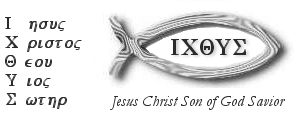 E____________  (v. 42. “mathate”)S___________  (v. 45-46. “diakonia”)C__________  (v45,46. “koinonia”) A___________(v. 42, 47. “proskuneo”)La iglesia: Visión, Misión, y Valores: La iglesia debe organizarse en base a su naturaleza/funciones (arriba escritas)        (“el edificio BIEN COORDINADO…” I Ef. 2:19-21)VISION: _____________________________________________MISION:____________________________________________Y también…VALORES: _______________, __________________, __________________, ____________, ______________RECURSOS: _______________________________________________________________________________LIDERES: ________________________________________________________________________________La Iglesia: Su Gran Mandamiento y su Gran Comisión      Su Gran Mandamiento (Mat. 22:37): ____________________________ y el 2do _______________________     Su Gran Comisión (Mat. 28:18-20): ___________________________________________________________CONCLUSION: Alguien dijo:  “Un GRAN COMPROMISO con el GRAN MANDAMIENTO y con la GRAN COMISION dará una GRAN P.E.S.C.A.”